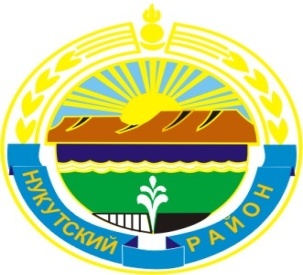 МУНИЦИПАЛЬНОЕ ОБРАЗОВАНИЕ«НУКУТСКИЙ РАЙОН»АДМИНИСТРАЦИЯМУНИЦИПАЛЬНОГО ОБРАЗОВАНИЯ«НУКУТСКИЙ РАЙОН»ПОСТАНОВЛЕНИЕот 03  ноября 2016 года                            № 222                                              п.НовонукутскийО проведении месячника качества ибезопасности мяса и иной продукцииживотного происхождения на территориимуниципального образования «Нукутский район»  	В целях обеспечения качества и безопасности мяса и иной продукции животного происхождения, пресечения несанкционированной торговли указанной продукцией, в соответствии с Законом Российской Федерации от 7 февраля 1992 года № 2300-I «О защите прав потребителей», Федеральным законом от 30 марта 1999 года № 52-ФЗ «О санитарно-эпидемиологическом благополучии населения», Федеральным законом от 2 января 2000 года № 29-ФЗ «О качестве и безопасности пищевых продуктов», согласно распоряжению Службы потребительского рынка и лицензирования Иркутской области от 26 октября 2016 года № 2258-ср «О проведении месячника качества и безопасности мяса и иной продукции животного происхождения на территории Иркутской области», руководствуясь ст. 35 Устава муниципального образования «Нукутский район» Администрация ПОСТАНОВЛЯЕТ:Провести на территории муниципального образования «Нукутский район» с 10 ноября по 09 декабря 2016 года месячник качества и безопасности мяса и иной продукции животного происхождения на территории муниципального образования «Нукутский район» (далее - месячник).Утвердить прилагаемый План мероприятий, проводимых в рамках месячника, согласно Приложению №1.Управлению экономического развития и труда Администрации муниципального образования «Нукутский район» (Платонова Н.А.) подвести итоги проведения месячника в срок до 19 декабря 2016 года.Опубликовать настоящее постановление в газете «Свет Октября» и разместить на официальном сайте муниципального образования «Нукутский район».Контроль за исполнением настоящего постановления возложить на первого заместителя мэра муниципального образования «Нукутский район» Т.Р. Акбашева.Мэр                                                                                                                       С.Г. ГомбоевПриложение №1к постановлению АдминистрацииМО «Нукутский район»от 03.11.2016 г. № 222ПЛАНмероприятий, проводимых в рамках месячника качества и безопасности мяса и иной продукции животного происхождения на территории муниципального образования «Нукутский район» № п/пМероприятияСроки исполненияОтветственные исполнители1Организация работы телефона «горячей линии» по вопросам соблюдения требований, предъявляемых к качеству и безопасности мяса и продукции животного происхождения при их продажеВ период проведения месячникаУправление экономического развития и труда2Проведение разъяснительной работы среди населения через средства массовой информации по вопросам качества и безопасности мяса и продукции животного происхожденияВ период проведения месячникаУправление экономического развития и труда4Организация работы по пресечению торговли мясом и иной продукции животного происхождения в не установленных местах В период проведения месячникаУправление экономического развития и труда5Подведение итогов проведения месячника и информирование службы потребительского рынка и лицензирования Иркутской области о результатах проведенной работыВ срок до 19 декабря 2016 годаУправление экономического развития и труда